Publicado en https://goemms.com el 21/09/2016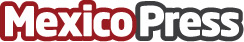 EMMS 2016: regresan las conferencias online y gratuitas de marketingEl evento gratuito y online de Marketing sorprende año a año con sus conferencias. En su 9° edición, podrás capacitarte de distintas maneras, junto a referentes internacionales. Doppler te invita a vivir, por noveno año consecutivo, uno de los eventos más importantes del sector a nivel hispanohablante. Serán 2 días de conferencias online y gratuitas donde verás las exposiciones de prestigiosos expertos de diferentes países. Reserva los días 13 y 14 de octubre en tu agenda, porque ¡tienes una cita!Datos de contacto:Gabriela Campos TorresMarketing Representative México+52 55 41614999Nota de prensa publicada en: https://www.mexicopress.com.mx/emms-2016-regresan-las-conferencias-online-y_1 Categorías: Internacional Comunicación Marketing Emprendedores Eventos E-Commerce Recursos humanos http://www.mexicopress.com.mx